Directorio de FuncionariosFotoNombreCargoCorreo InstitucionalTeléfono / Extensión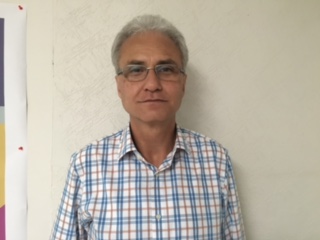 Ing. Eduardo Arturo Camelo VerduzcoDirector del IMPLANeduardocamelo@villahermosa.gob.mx3 10 32 32 Ext. 1039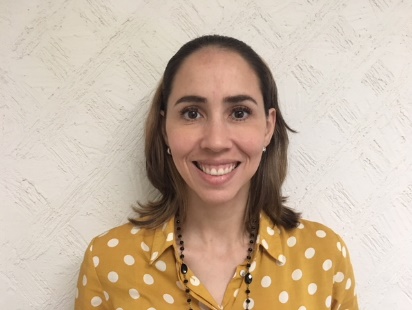 Lic. Mariana Mier y Terán EllisSubdirectora de Planes y Programas.marianamieryteran@villahermosa.gob.mx3 10 32 32 Ext. 1039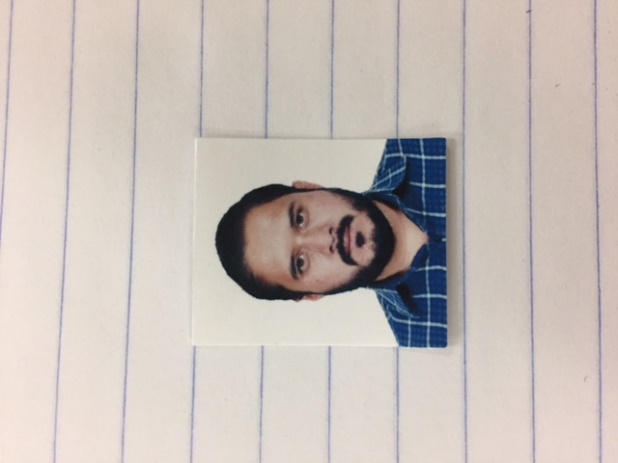 Ing. Juan Daniel Chávez MéndezSubdirector de Cartografía y Estadística.juandanielchavez@villahermosa.gob.mx3 10 32 32 Ext. 1039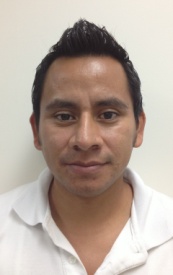 Arq. Manuel Antonio Pérez Vázquez Depto. de Digitalización y Cartografía.manuelvazquez@villahermosa.gob.mx3 10 32 32 Ext. 1039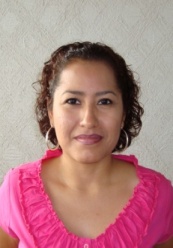 Ing. Amb. Angélica María Gómez BallesterDepto. de Medio Ambiente.angelicagomez@villahermosa.gob.mx3 10 32 32 Ext. 1039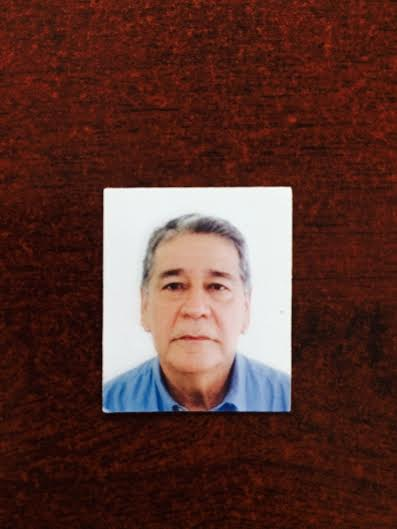 Ing. Javier Franco LópezDepto. de Imagen Urbana.javierfranco@villahermosa.gob.mx3 10 32 32 Ext. 1039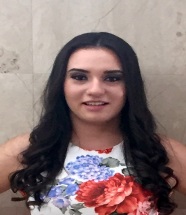 Arq. Nadia Tairé Nochebuena Pérez Depto. de Planeación Urbana.nadianochebuena@villahermosa.gob.mx3 10 32 32 Ext.1039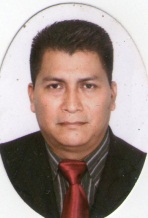 Lic. Héctor López Guzmán.Depto. de Vialidad y Transporte.hectorlopez@villahermosa.gob.mx3 10 32 32 Ext. 1039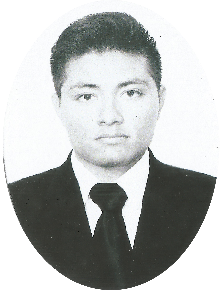 Arq. Irving Chablé SantiagoDepto. De Estudios Socio Económicosirvingchable@villahermosa.gob.mx3 10 32 32 Ext. 1039